Publicado en Sevilla el 02/08/2015 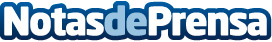 El comercio electrónico aumenta un 27% y España será el país que más crecerá en los próximos cuatro añosEl ecommerce goza de buena salud. Europa alcanzará los 191 mil millones de euros en ventas virtuales en 2017 y España ocupará un lugar especial a la cabeza de los países que más crecerán dentro de este sector, según un estudio de la consultora Forrester. Datos de contacto:María José MorónComunicación Perfecto4U España - www.perfecto4u.es - Twitter: @Perfecto4uEs - Facebook: Perfecto4U.es - Blog: guruderegalos.com673 46 76 56 Nota de prensa publicada en: https://www.notasdeprensa.es/el-comercio-electronico-aumenta-un-27-y-espana Categorias: Marketing Entretenimiento Emprendedores E-Commerce http://www.notasdeprensa.es